IALT hunt for 3D shapes.Shape:Tally:Number:sphere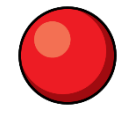 cone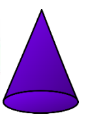 cube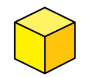 cylinder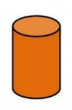 pyramid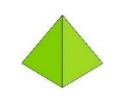 cuboid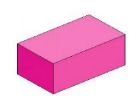 